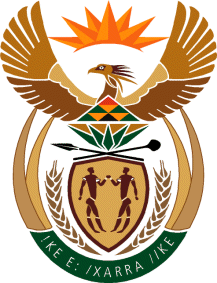 MINISTRY FOR HUMAN SETTLEMENTSREPUBLIC OF SOUTH AFRICANATIONAL ASSEMBLYQUESTION FOR WRITTEN REPLYQUESTION NO.: 3715DATE OF PUBLICATION: 10 NOVEMBER 2017Mr M S Malatsi (DA) to ask the Minister of Human Settlements:With reference to the contract awarded by the Estate Agency Affairs Board of South Africa to a certain company (name and details furnished) (a) what is the current (i) contract value and (ii) length of the contract, (b) when was the contract awarded and (c) when is the contract due to expire? 	         NW4148EREPLY:(a)(i & ii)	The Estate Agency Affairs Board (EAAB) confirmed that it did not directly award any contract to the company referred to by the Honourable Member. Instead, the EAAB has a support service level agreement and end user licence contract with a South African company which is an authorised reseller of the company in question. (b)	Falls away.(c)	Falls away.